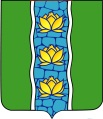 СОБРАНИЕ ДЕПУТАТОВ КУВШИНОВСКОГО РАЙОНАРЕШЕНИЕО внесении изменений в решение Собрания депутатовКувшиновского района от 12.02.2019 №233 «Обутверждении Положения о муниципальнойслужбе в МО «Кувшиновский район»Рассмотрев протест прокуратуры Кувшиновского района на Положение о муниципальной службе в муниципальном образовании «Кувшиновский район» Тверской области и в соответствии с Федеральным законом от 02.03.2007               № 25-ФЗ «О муниципальной службе в Российской Федерации» Собрание депутатов Кувшиновского районаРЕШИЛО:1. Протест прокуратуры Кувшиновского района от 25.02.2022 №31-2022 на Положение о муниципальной службе в муниципальном образовании «Кувшиновский район» Тверской области удовлетворить.2. Внести в Положение о муниципальной службе в МО «Кувшиновский район» Тверской области следующие изменения:В пункте 9 части 1 статьи 12 Положения вместо слов:«сообщать представителю нанимателя (работодателю) о выходе из гражданства Российской Федерации в день выхода из гражданства Российской Федерации или о приобретении гражданства иностранного государства в день приобретения гражданства иностранного государства;»записать:«сообщать в письменной форме представителю нанимателя (работодателю) о прекращении гражданства Российской Федерации либо гражданства (подданства) иностранного государства - участника международного договора Российской Федерации, в соответствии с которым иностранный гражданин имеет право находиться на муниципальной службе, в день, когда муниципальному служащему стало известно об этом, но не позднее пяти рабочих дней со дня прекращения гражданства Российской Федерации либо гражданства (подданства) иностранного государства - участника международного договора Российской Федерации, в соответствии с которым иностранный гражданин имеет право находиться на муниципальной службе;»	часть 1 статьи 12 дополнить пунктом 9.1 следующего содержания:«9.1) сообщать в письменной форме представителю нанимателя (работодателю) о приобретении гражданства (подданства) иностранного государства либо получении вида на жительство или иного документа, подтверждающего право на постоянное проживание гражданина на территории иностранного государства, в день, когда муниципальному служащему стало известно об этом, но не позднее пяти рабочих дней со дня приобретения гражданства (подданства) иностранного государства либо получения вида на жительство или иного документа, подтверждающего право на постоянное проживание гражданина на территории иностранного государства;»3. Настоящее решение вступает в силу со дня его подписания и подлежит размещению на официальном сайте администрации Кувшиновского района в сети «Интернет».Председатель Собрания депутатовКувшиновского района                                                                           И.Б. АввакумовГлава Кувшиновского района                                                           А.С. Никифорова             17.03.2022 г.№131г. Кувшиново